Priloga 9Na podlagi 28. člena Uredbe o načinih in pogojih za zagotavljanje pravic osebam z mednarodno zaščito (Uradni list RS, št. 72/17) izdaja izvajalec preizkusa znanja naslednjeOBVESTILOo p r e i z k u s u z n a n j aIme in priimek:  	datum rojstva:	kraj:  	državljanstvo:  	je opravljal/-a preizkus znanjain opravil/-a:matematiko:	 	angleščino:	 	.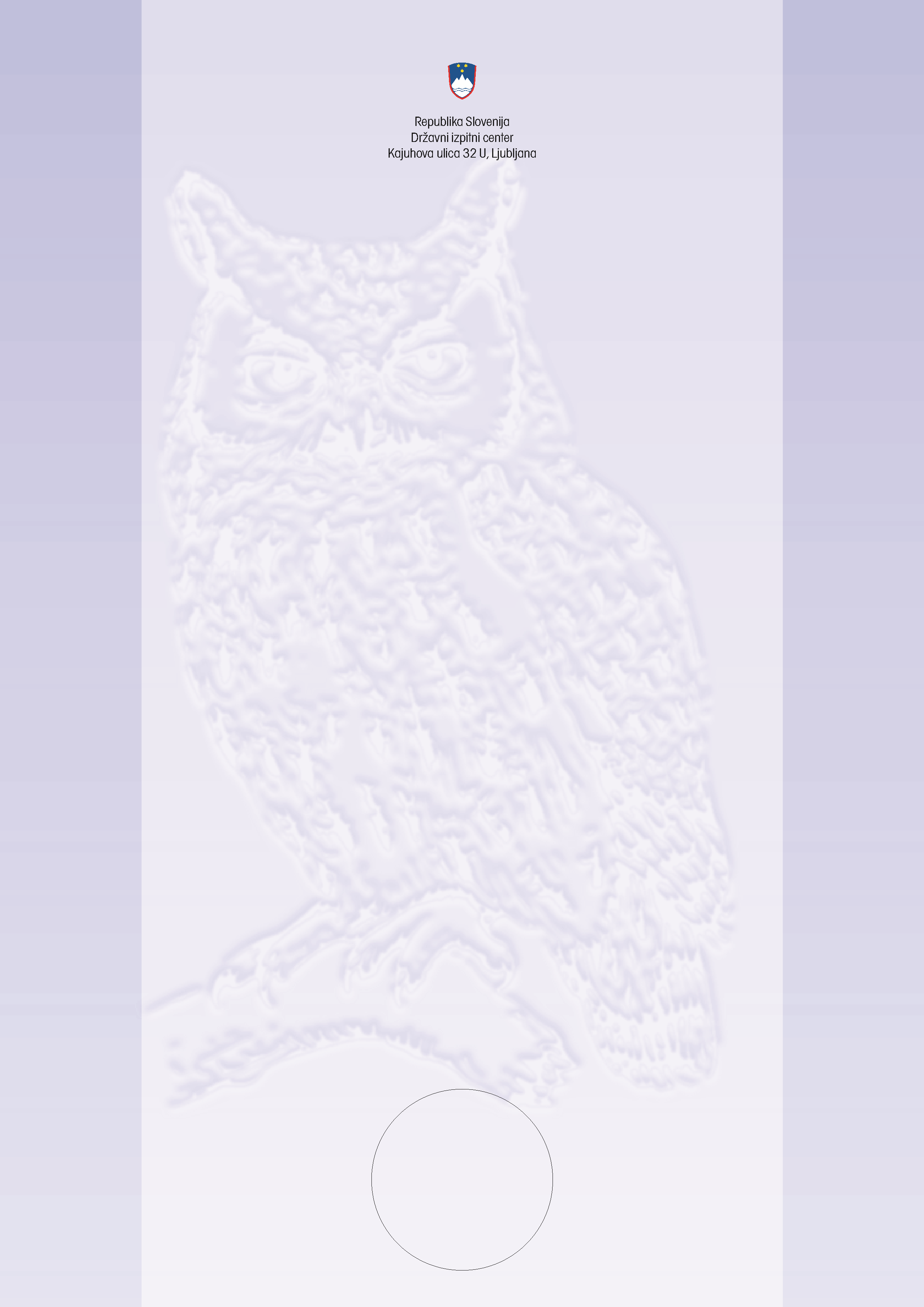 Evidenčna številka: Številka obvestila: Kraj in datum:DirektorDržavnega izpitnega centra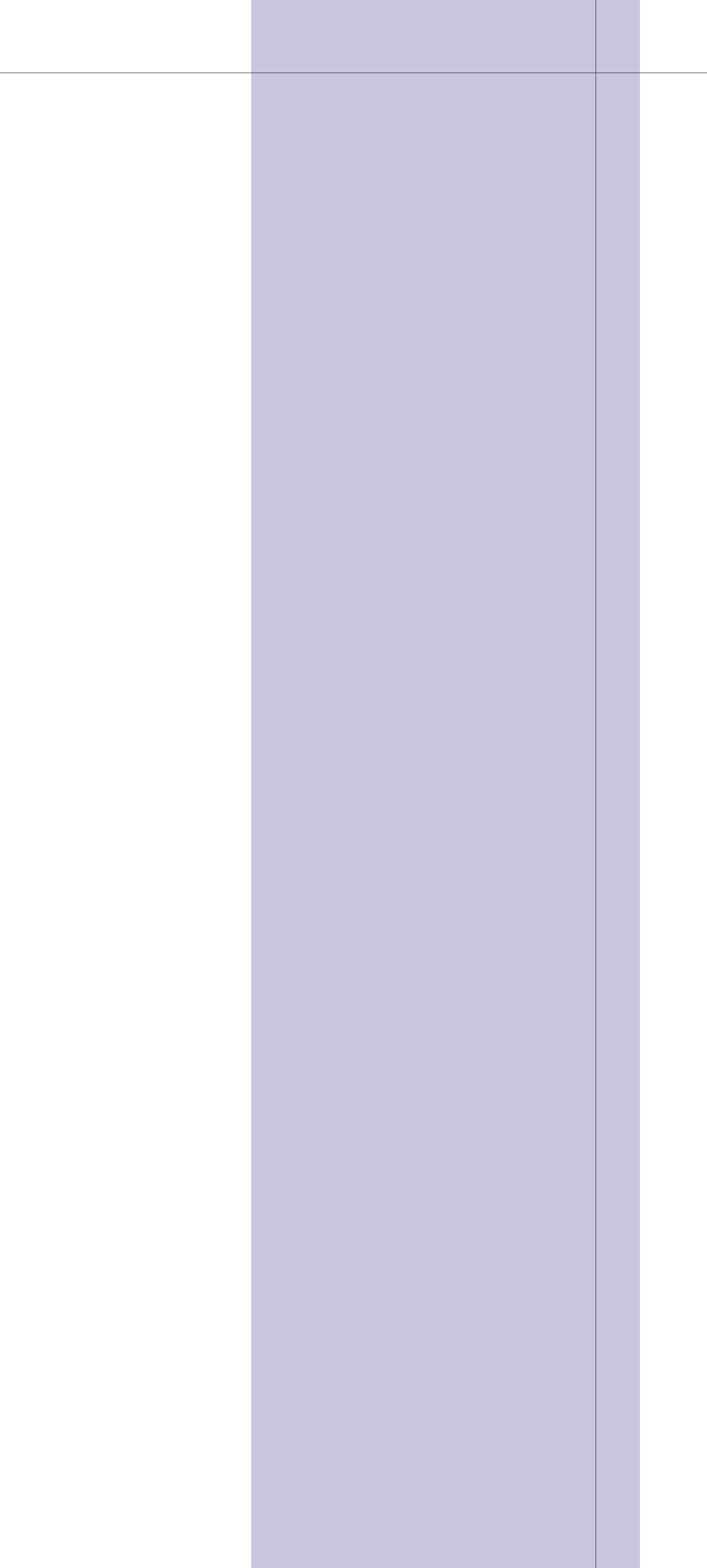 To obvestilo je izdano na podlagi 28. člena Uredbe o načinih in pogojih za zagotavljanje pravic osebam z mednarodno zaščito (Uradni list RS, št. 72/17).Ponatis prepovedan.